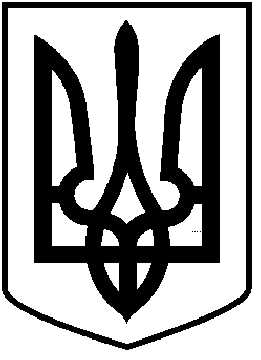 ЧОРТКІВСЬКА    МІСЬКА    РАДАВИКОНАВЧИЙ КОМІТЕТР І Ш Е Н Н Я (проєкт)_____________ 2020 року 					                №  _____ Про схвалення програми «Милосердя»  на 2021 – 2023 роки        З метою надання соціальної допомоги громадянам похилого віку, інвалідам, хворим, які не здатні до самообслуговування, відповідно до Законів України «Про статус  ветеранів війни, гарантії їх соціального захисту», «Про основи соціального захисту  ветеранів праці та інших громадян похилого віку в Україні», «Про  основи  соціальної захищеності інвалідів в Україні», «Про статус  і соціальний захист  громадян, постраждалих внаслідок  Чорнобильської  катастрофи», постанови Кабінету Міністрів України  від 29 грудня 2009 року №1417 «Про соціальні послуги» (із змінами), керуючись статтями 52, 59 Закону України «Про місцеве самоврядування в Україні»,   виконавчий комітет міської ради ВИРІШИВ:        1. Схвалити програму «Милосердя» територіального центру соціального обслуговування (надання соціальних послуг) міста Чорткова на 2021-2023 роки згідно з додатком.        2. Фінансовому управлінню  міської  ради забезпечити  фінансування програми в  межах коштів  передбачених  бюджетом міської ради.        3. Копію рішень направити у фінансове управління міської ради, територіальний центр соціального обслуговування (надання соціальних послуг) міста Чорткова.         4. Контроль за виконанням даного рішення покласти на заступника міського голови з питань діяльності виконавчих органів міської ради Віктора Гурина.Міський голова                                                          Володимир  ШМАТЬКОГурин В.М.Череднікова О.В.Заяць Н.М.Карпінська О.М.Гуйван  І.М.